RESUME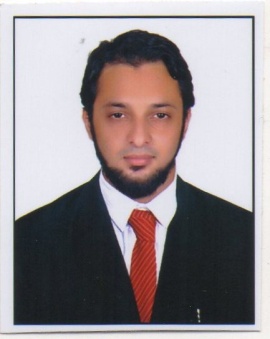 SHAHID Pharmacist (DHA Qualified) Mob: +971 501685421E-mail Id: shahid.3766107@2freemail.com Objective:Seeking for a responsible Pharmacist position in a prestigious organization where I can utilize my active experience and skills for delivering promising work.Qualification Highlights:•   I have been approved as Pharmacist Pharmacy (DHA-Health Regulation Dept)•	Proven Pharmacist with more than 4years of experience.•   Proficient in Microsoft applications like Excel,Word,PowerPoint Access and theInternet.Professional Highlights:PLANET PHARMACIES LLC, (HEALTH FIRST PHARMACY), DUBAI UAE.As a Pharmacist, 1 Years and 6 Months Experience.•   Ensured dispensing of medications as prescribed by medical doctors.•   Supervised the department and handled the purchase of medicines.•	Consulted with patients regarding the proper use and storage of the medication to ensure safety and avoid overdose.•	Offered recommendations to customers on over the counter medications for common ailments.•	Provided necessary information to prevent drug interactions including those involving herbal supplements.•	Provided patients with over-the-counter medication advice and information,including allergies, adverse drug interactions, and side effects.•   Provided drugs to the patients and counseling visitors.After B.Pharmacy (Work Experience):PRABHU MEDICAL AND GENERAL STORE, Bidar-585401 (Karnataka) IndiaAs a Pharmacist, March 2011–June 2016.As a Pharmacist in Health First Pharmacy (Planet Pharmacies LLC) of 1years and 6 months of experience.Educational Background:Master of Pharmacy, 2013Rajiv Gandhi University of Health Sciences Karnataka (RGUHS), Bangalore, IndiaBachelor of Pharmacy, 2010Rajiv Gandhi University of Health Sciences Karnataka (RGUHS), Bangalore, IndiaSkills:Good communication skills and analytical abilityPositive attitude and mindset and willingness to take up challenging tasksCreativity, strategic thinking, high productivity and problem solving skillsInventory Control (Pharm2010 software)Office Automation:Proficient in working on MS -Office (MS -Word, MS -Excel, MS -PowerPoint)Internet skills.Other technical skills knowledge of software installation, and hardware etc.DHAExam Qualified:	Approved as Pharmacist Pharmacy, Ref: DHA/LS, Dated:	21/04/2016Registration (License):	Registered  Pharmacist  approved  by  Karnataka  State  Pharmacy  Council, Bangalore,	Registration,Dated: 11/03/2011Personal Details:Date of Birth                      :        10thOct 1988Gender                              :        Male Marital Status                    :        Married  Nationality                         :         Indian Religion                             :        IslamLanguages Known            :        English, Urdu, Kannada, Hindi (Arabic only Reading)Hobbies                             :        Reading, Playing, and TravellingVisa Status                        :        Employment visa Declaration:The above details furnished by me are true to the best of my knowledge and belief.SHAHID 